УКРАЇНАЧУДЕЙСЬКА СІЛЬСЬКА РАДАСТОРОЖИНЕЦЬКОГО РАЙОНУЧЕРНІВЕЦЬКОЇ ОБЛАСТІРОЗПОРЯДЖЕННЯ02  січня  2019 року                                                                                         №3Про затвердження тематики засідань колегії відділу освіти, сім’ї та молоді та спорту           у 2019 році ( І півріччя)         Відповідно до Положення про відділ освіти, сім’ї , молоді та спорту Чудейської сільської ради, затвердженого рішенням ІVсесії сільської радиVІІ скликання від 23.05.2017 року № 143-4/2018, із змінами затвердженими рішенням ХХІ позачергової сесії сільської ради VІІ скликання від 04.12.2018 року № 272-21/2018,відповідно до Положення про колегію відділу освіти, сім’ї , молоді та спорту Чудейської сільської ради, затвердженого рішенням ХХІІсесії сільської ради VІІ скликання від 17.12.2018 року № 300-22/2018, керуючись статтею 26 Закону України „Про місцеве самоврядування в Україні”, з метою погодженого вирішення питань, що належать  до компетенції відділу освіти, сім’ї , молоді та спорту Чудейської сільської ради1.Затвердити тематику засідань колегії відділу освіти, сім’ї та молоді та спорту     Чудейської сільської ради на 2019 році (І півріччя), що додається.2.Контроль за виконанням цього розпорядження залишаю за собою.Сільський голова                                        А.Д.Піцул                                                                       ЗАТВЕРДЖЕНО                                                                        Розпорядження відділу освіти,                                                                       сім’ї, молоді та спорту                                                                        Чудейської сільської ради                                                                        від 02.01.2019 № 3Тематика засідань колегіївідділу освіти, сім’ї та молоді та спортуна  2019 рік (І півріччя)Перше засіданняСічень1.Про підсумки діяльності закладів освіти ОТГ у 2018 роціКіфу О.К., Биндю Н.В.2.Про створення нового освітнього  простору в закладах загальної середньої освіти в умовах Нової української школи.Александрюк С.В.3.Забезпечення наступності між дошкільною та початкової освітою.3.1 Доцільність пілотного впровадження в старших групах ЗДО роботи по програмі «Впевнений старт»Соловйова Н.О.4.Про стан охорони праці в закладах освіти  Чудейської ОТГ.  Микайло Л.М. 5.Про затвердження плану роботи відділу освіти, сім’ї та молоді та спорту            на ІІ семестр 2018/ 2019 н.р.Кіфу О.К.Друге засіданняКвітень1.Про  стан роботи з обдарованою молоддю у 2018-2019 навчальному році.Биндю Н.В.2.Про стан викладання французької мови, фізики  та роботу міжшкільних методичних об’єднань вчителівфранцузької мови, вчителів фізики в частині підвищення якості навчально-виховного процесу та позакласної роботи.Александрюк С.В.,  Биндю Н.В.3.Про виконання Закону України «Про оздоровлення та відпочинок дітей» в частині підготовки до організованого проведення оздоровлення дітей у 2019 році.                                                                                 Іванович Н.Б.4.Вивчення забезпечення закладів освіти ОТГ педкадрами (відповідність займаної посади до здобутої освіти та отриманої спеціалізації)Кіфу О.К. 5.Про стан забезпечення учнів закладів загальної середньої освіти підручниками та шкільних бібліотек художньою літературою.                                                                                Тоненький І.А.                                                                               Директори ЗЗСО 6. Про моніторинг забезпечення та використання комп’ютерної техніки, мультимедійних засобів навчання та функціонування сайтів закладів освіти.                                                                               Методична службаТретє засіданняЧервень2.Виконання рішення колегії відділу освіти від 21.01.2019 року «Про використання варіативної складової освітньої програми ЗЗСО»Биндю Н.В.3.Про заходи щодо підготовки закладів освіти до початку 2019-2020 навчального року Кіфу О.К.4. Про дотримання фінансово-бюджетної дисципліни в освітніх закладах ОТГ Головний бухгалтер Бурла В.Д. 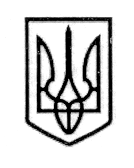 